Exam 3Part 1: Multiple Choice (2 points each) Directions: Please circle the best answer for each of the following questions. Cations are _____________ than their corresponding parent. much smallermuch largerthe same sizenot related in size to the atom from which they are formed. none of the aboveWhich of the following is true of an endothermic reaction? Strong bonds break and weak bonds form.Weak bonds break and strong bonds form. The bonds that break and those that form are approximately the same strength. Triple bonds are formednone of the aboveHow many of the following elements have 2 unpaired electrons in the ground state? C, O, Ti, Si01234The ground state electron configuration for Cr3+ is  [Ar] 4s2 3d1[Ar] 3d3[Ar][Ar] 4s2 3d6[Ar] 4s1 3d2______ is the most polar bond. C-OC-NC-CF-FC-FPlace the following in order of decreasing dipole moment:cis-CHCl=CHCl; II. trans-CHCl=CHCl; III. cis-CHF=CHFI = III > IIIII > I > IIII > III > III > I > IIII > III > IIOut of C2Cl2, CO2, O3, H2O, there are _____ with sp hybridization on the central atom? 4321none of the aboveA chemical equation may sometimes be balanced with fractional coefficients. This is not appropriate when utilizing what interpretation of the reaction?MacroscopicMolarParticulateBoth macroscopic and molarBoth molar and particulateWhich statement is true? When two atomic orbitals come together to form two molecular orbitals, one molecular orbital will be lower in energy than the two separate atomic orbitals and one molecular orbital will be higher in energy than the separate atomic orbitals.The total number of molecular orbitals formed doesn’t always equal the number of atomic orbital in the set.A bond order of 0 represents a stable chemical bond. Electrons placed in antibonding orbitals stabilize the ion/molecule.all of the above What is the most important part of laboratory safety? Recognizing hazardsAssess the risk levelMinimizing risksPreparing for emergenciesall of the above Part 2: Short Answer  Directions: Answer each of the following questions. Be sure to use complete sentences where appropriate. For full credit be sure to show all of your work. Use your knowledge of electron configurations to explain the following observations (8 points):Silver tends to form ions with a charge of +1, but the element to the right of silver in the periodic table tends to form ions with +2 charge.Ag: [Kr] 5s1 4d10		Cd: [Kr] 5s2 4d10 Silver forms a +1 ion thorough the loss of a high-lying 5s electron and cadmium loses two 5s electrons to form a +2 cation.The heavier group 13 elements (Ga, In, Tl) tend to form ions with charges of +1 or +3, but not +2. Ga: [Ar] 4s2 3d10 4p1		In: [Kr] 5s2 4d10 5p1		Tl: [Xe] 6s2 4f14 5d10 6p1The heavier group 13 elements may form +1 cations through the loss of the np electron and form +3 cations through the loss of np electrons and the two ns electrons. The heavier elements of group 14 (Sn, Pb) and group 4 (Ti, Zr, Hf) tend to form ions with charges of +2 or +4. Sn: [Kr] 5s2 4d10 5p2		Pb: [Xe] 6s2 4f14 5d10 6p2Ti: [Ar] 4s2 3d2		Zr: [Kr] 5s2 4d2		Hf: [Xe] 6s2 4f14 5d2The heavier group 14 elements may form +2 cations through the loss of two ns electrons and form +4 cations through the loss of both ns electrons and the two np electrons, whereas the group 4 elements may lose the two ns electrons to form +2 cations and may lose both the ns electrons and the two (n-1)d electrons to form +4 cations. Does the number of valence electrons in a neutral atom ever equal the atomic number? If so, what are they (2 points)?Yes, in hydrogen and helium. What is meant when two or more orbitals are said to be degenerate (3 points)?Degenerate orbitals have the same energy and are indistinguishable from each other. How can we use electronegativity to predict whether a bond between two atoms is likely to be covalent or ionic (3 points)? If there is an electronegativity difference of 2.0 or greater, the bond between the atoms is ionic. For electronegativity differences below 2.0, the bond is covalent. Explain on the basis of atomic structure why trends in electronegativity are related to trends in atomic size (4 points).The size of the atoms is the result of the nucleus pulling on the electrons. The higher the nuclear charge, the stronger the pull on the electrons within a given valence shell. This is why the size of the atoms generally decreases across a period. A small atom will form a shorter bond with another atom, and these electrons in the bond will “feel” a stronger pull from the nucleus of the small atom since the bonding electrons will be “closer” to the nucleus. This stronger pull results in a higher electronegativity for smaller atoms. Pick the larger species from each of the following pairs (4 points):Se2- or Sr2+		b.   Rh2+ or Rh           c. N3- or N       d. Ba or Ba2+Effective nuclear charge (Zeff) is related to atomic number by a parameter called the shielding parameter (S) (5 points). Calculate Zeff for the outermost s electrons of Ne and Ar given that S = 4.24 for Ne and 11.24 for Ar.Zeff = Z – SZeff = 10 – 4.24 = 5.76 for NeZeff = 18 – 11.24 = 6.76 for ArExplain why the shielding parameter is much greater for Ar than for Ne. The outermost electron in argon is a 3p electron, which is mostly shielded by the electrons in the n = 2 level (10 electrons) and the n = 1 level (two electrons), whereas the outer most electron in Ne is a 2p electron, which is shielded by the electrons in the n = 1 level (two electrons). Consider the electron configuration of a carbon atom. After sp3 hybridization, which of the following statements are true about the carbon atom (5 points)? __false___no unpaired electrons__false___hybrid orbitals of two distinctly different energies__true___hybrid orbitals with energy between that of the 2s and 2p orbitals__true___the ability to form four bonds__false___three hybrid orbitals and an unhybridized p orbitalSynthesis of the first compound of argon was reported in 2000. HArF was made by reacting Ar with HF. Draw a Lewis structure for HArF, and determine the orbital geometry, molecular geometry, approximate bond angle(s), polarity, and hybridization (9 points).Trigonal bipymidal, linear, 180°, polar molecule, sp3d A molecular compound is composed of 60.4% Xe, 22.1% O, and 17.5% F by mass.  If the molecular weight is 217.3 amu, what is the molecular formula?  What is the Lewis structure?  Predict the electron and molecular geometry using the VSPER model.  Is this a polar or nonpolar molecule? Describe the bonding using valence bond theory (15 points).  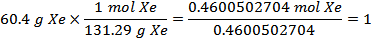 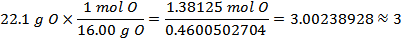 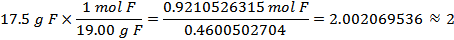 Empirical formula XeO3F2 Empirical mass 217.29 g/mol217.3 amu ≈ 217.29 g/molMolecular formula is also XeO3F2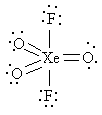 Molecular and electron geometry is trigonal bipyamidalsp3d hybrid Xe-F bond is a sp3d-sp3 sigma bondXe-O bond is a sp3d-sp2 sigma bondXe=O bond is a 5d-2p pi bondnonpolar moleculeO-Xe-O bond angle 120°F-Xe-O bond angle 90°Nitrogen and hydrogen gases can react to form hydrazine, H2NNH2. Hydrazine is used as a foaming agent in the preparation of polymer forms as well as used in many rocket fuels. Hydrazine is produced according to the following equation (10 points):N2(g) + 2 H2 (g)    H2NNH2 (g)From bond energies, calculate the standard enthalpy change for the reaction.The odd-electron molecule ClO affects the atmospheric chemistry of chlorofluorocarbons as illustrated by the reaction (where the * indicates an excited-state oxygen atom) (12 points):CF2Cl2 (g) + O* (g) → ClO (g) + CF2Cl (g)Draw a molecular orbital diagram for ClO. 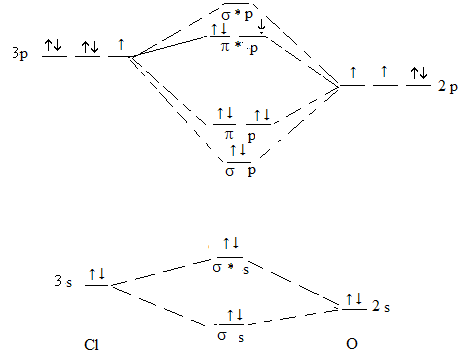 Is the odd electron in a bonding or antibonding orbital?	____antibonding orbitalWhat is the bond order?Is the molecule paramagnetic or diamagnetic? 		_____paramagnetic BondEnergy (kJ/mol)N-N163N=N418N≡N941H-H436N-H388